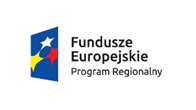 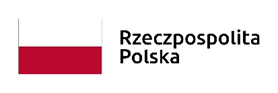 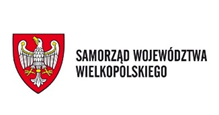 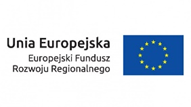 ZAŁĄCZNIK NR 1 
FORMULARZ  OFERTOWY

Zamawiający: Gmina Lwówek, ul. Ratuszowa 2, 64-310 Lwówek
W przetargu nieograniczonym o wartości mniejszej niż kwoty określone w przepisach wydanych na podstawie art. 11 ust. 8 ustawy z dnia 29 stycznia 2004 r. - Prawo zamówień publicznych na zadanie: „Kompleksowy system gospodarowania odpadami wraz z rekultywacją składowiska odpadów oraz działaniami edukacyjnymi w miejscowości Konin, gmina Lwówek” (w skrócie: pn.: „Rekultywacja składowiska odpadów w Koninie, gmina Lwówek”), nr spr.: RG.271.11.00.2019.ZJ 
Projekt dofinansowany w ramach Osi Priorytetowej 4 „Środowisko” Działania 4.2. „Gospodarka odpadami” Poddziałania 4.2.1. „Tworzenie kompleksowych systemów gospodarki odpadami oraz uzupełnienie istniejących” Wielkopolskiego Regionalnego Programu Operacyjnego na lata 2014-2020Dane dotyczące Wykonawcy:Nazwa i adres Wykonawcy: ………………………………………………………………………………………………………………………..…………………………..Nr telefonu/faxu: ………………………………………………………………………………………………………………………………………………………………..….Numer NIP / REGON: ……………………………………………………………………………………………………………………………………………………………...adres e-mail:…………………………………………………………………………………………………………………………………………….…………………………..…Jestem / Nie jestem:  Mikro / Małym / Średnim Przedsiębiorstwem* 	*(niepotrzebne skreślić)
1. Oferujemy wykonanie kompletnego przedmiotu zamówienia w pełnym zakresie w zadaniu pn.: „Rekultywacja składowiska odpadów w Koninie, gmina Lwówek, nr spr,: RG.271.11.00.2019.ZJ” za cenę ryczałtową: netto:……………………………….złotych, brutto: ………………………………… złotych 
(słownie: ……................................……………………………………………………………………………………..………………………….…….. złotych) Przedstawioną wyżej cenę uzyskano z poniższej kalkulacji cenowej:

2. Okres gwarancji jakości dla przedmiotu zamówienia 	miesięcy

3. Termin wymagany wykonania zamówienia – nie później niż do dnia 30 czerwca 2021 r.4. Informacja dot. powstania u Zamawiającego obowiązku podatkowego:
Zgodnie z art. 91 ust. 3a ustawy Pzp informuję/my, że wybór mojej/ naszej oferty będzie*/ nie będzie* prowadzić do powstania po stronie Zamawiającego obowiązku podatkowego:
1) powstanie obowiązku podatkowego dotyczy*: ………………………………………………………….………………………………………………………. (należy podać nazwę (rodzaj) towaru lub usługi, których dostawa lub świadczenie będzie prowadzić do powstania obowiązku podatkowego),
2) wartość towaru lub usługi określonych w pkt. 1, bez podatku od towarów i usług, który miałby obowiązek rozliczyć Zamawiający wynosi*: …….…………………………………………………………………………...............................................................................
*niepotrzebne skreślić;  brak skreślenia i niewypełnienie pola oznaczać będzie, że po stronie Zamawiającego nie powstanie obowiązek podatkowy, o którym mowa w art. 91 ust. 3a ustawy Pzp.
5. Oświadczenie dotyczące postanowień specyfikacji istotnych warunków zamówienia.
1) Oświadczam / my, że zapoznaliśmy się z:
a) specyfikacją istotnych warunków zamówienia i jej wszystkimi załącznikami, 
b) terenem przyszłej budowy, 
nie wnoszę żadnych zastrzeżeń do przedstawionych dokumentów, uzyskałem wszystkie niezbędne informacje do prawidłowego przygotowania oferty i wykonania przedmiotowego zamówienia. 
2) Oświadczam / my, że uważamy się za związanych niniejszą ofertą przez okres 30 dni od upływu terminu składania ofert. 
3) Oświadczam / my, że załączone do specyfikacji istotnych warunków zamówienia postanowienia wzoru umowy zostały przeze mnie / przez nas zaakceptowane bez zastrzeżeń i zobowiązuję / my się w przypadku wyboru naszej oferty do zawarcia umowy w miejscu i terminie wyznaczonym przez Zamawiającego.
4) Zobowiązujemy się do wykonania zamówienia w zadeklarowanym terminie oraz w sposób zgodny z warunkami / wymaganiami określonymi w specyfikacji istotnych warunków zamówienia oraz załącznikach do niej, oferowany przez nas przedmiot zamówienia – obiekt określony dokumentacją projektową spełnia wymagania określone w specyfikacji istotnych warunków zamówienia.
5) Oświadczam/y, że wypełniliśmy obowiązki informacyjne przewidziane w art. 13 lub art. 14 RODO1)  wobec osób fizycznych, od których dane osobowe bezpośrednio lub pośrednio pozyskaliśmy w celu ubiegania się o udzielenie zamówienia publicznego w niniejszym postępowaniu.*
1) rozporządzenie Parlamentu Europejskiego i Rady (UE) 2016/679 z dnia 27 kwietnia 2016 r. w sprawie ochrony osób fizycznych w związku z przetwarzaniem danych osobowych i w sprawie swobodnego przepływu takich danych oraz uchylenia dyrektywy 95/46/WE (ogólne rozporządzenie o ochronie danych) (Dz. Urz. UE L 119 z 04.05.2016, str. 1). 
* W przypadku gdy wykonawca nie przekazuje danych osobowych innych niż bezpośrednio jego dotyczących lub zachodzi wyłączenie stosowania obowiązku informacyjnego, stosownie do art. 13 ust. 4 lub art. 14 ust. 5 RODO treści oświadczenia wykonawca nie składa (usunięcie treści oświadczenia np. przez jego wykreślenie).

6. Oświadczam/y, że przedmiot zamówienia:  
1) wykonamy sami;*
2) zamówienie zamierzamy powierzyć podwykonawcom:*
- podwykonawca nr 1: 
firma podwykonawcy (nazwa i adres): ………………………….………………………………..………………………………….……………………………….….
………..……………………………………………………………………………………….………………………………………………………………………………………….…,
część (zakres) zamówienia dotyczący podwykonawcy nr  1; …..……………………………………………………………………………………………….
…………………………………………………………………………………………………………………………………………………………………………………………….….
(informacje w zakresie podwykonawców należy powtórzyć stosownie do ich liczby)  
*niepotrzebne skreślić; brak skreślenia i niewypełnienie pola oznaczać będzie,  że Wykonawca nie powierzy podwykonawcom wykonania zamówienia.

7. Zabezpieczenie należytego wykonania umowy: 
Oświadczam/my, że zobowiązuję /my się do wniesienia zabezpieczenia należytego wykonania umowy w wysokości 5 % całkowitej  ceny ofertowej, w kwocie: ............................................, w formie: ………………………………………..………………………………

8. Zastrzeżenie Wykonawcy:
Oświadczam/my, że informacje i dokumenty zawarte na stronach nr od …………….…….. do ………………….. stanowią tajemnice przedsiębiorstwa w rozumieniu przepisów o zwalczaniu nieuczciwej konkurencji , co wykazaliśmy w załączniku nr……………… do oferty i zastrzegamy, że nie mogą być one udostępniane. Na potwierdzenie powyższego załączmy stosowne wyjaśnienia wskazujące, iż zastrzeżone informacje stanowią tajemnicę przedsiębiorstwa z wyłączeniem informacji, o których mowa  w art. 86 ust 4 ustawy Pzp.



…………………………….., dn. ……………………………                                       ……………………………………………………………………………………..                                                                                                                             (podpisy osób uprawnionych do reprezentowania Wykonawcy 
                                                                                                                                lub posiadających pełnomocnictwo)** w przypadku reprezentacji na podstawie pełnomocnictwa musi być ono dołączone do oferty.	Lp.Nazwa elementuWartość zł  nettoWartość podatku 
Vat w złWartość zł bruttoOpracowanie projektu – dokumentacji projektowej2.Roboty geodezyjne3.Wyrównanie i zagęszczenie zdeponowanych odpadów na składowisku4.Wykonanie warstwy wyrównawczej 5.Wykonanie warstwy ekranującej6.Wykonanie dwóch studni odgazowujących do wysokości warstw rekultywacyjnych 7.Wykonanie rowu opaskowego 8.Wykonanie ogrodzenia 9.Demontaż istniejącej infrastruktury10.Obsiew zrekultywowanego terenu,  11.Wykonanie warstwy biologicznej.12.Budowa ścieżki edukacyjnej13.Stworzenie punktu przyjęcia i naprawy przedmiotów używanychŁącznie